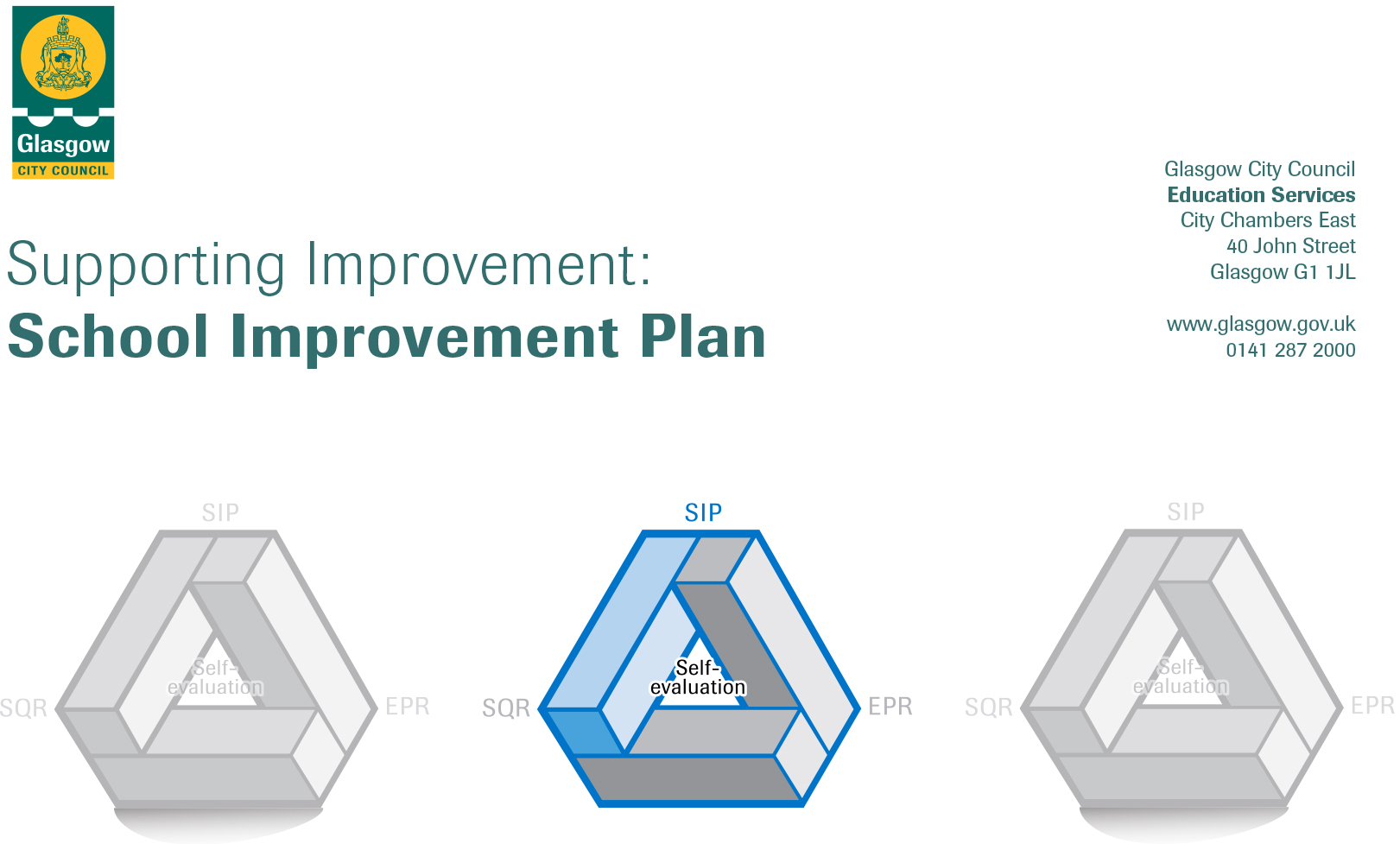 Session: 2018-19CONTENTS1.	Vision, Values and Aims2.	Summary of Self-Evaluation Process / Priorities for Improvement in the current session3.         Action Planning Action Plan Summary for StakeholdersEstablishmentGowanbank Primary School & LCRHead of EstablishmentJohn T Daly Area/Local Improvement Group18Head of ServiceM McKennaArea Education Officer/Quality Improvement Officer D Baillie1. Our Vision, Values and AimsWe aim to provide a safe and nurturing environment, where each pupil will feel; included, respected and supported so that they may become more active and responsible participants in their school, wider community and be able to achieve their full potential.We will work together to: -Meet the needs of all pupils and nurture and support them to reach their potential.Promote a healthy lifestyle and the positive wellbeing of all in our school community.Build and grow strong partnerships with all our families and the wider community.Grow an ethos of high expectation and pride in our school. We will promote the values of:RespectResponsibilityPositive attitudesEquality and FairnessHonestyNurture Through consultation, meetings, and discussions with children, parents/carers and staff we reviewed our vision, values and aims to ensure that they were relevant to the work and planned developments for the school. As a result of the feedback we received from all stakeholders, we established that these continue to be relevant to our daily work and planned developments for the school. We will continue to consult with all stakeholders throughout the session.2. Summary of our self-evaluation process. 2. Summary of our self-evaluation process. 2. Summary of our self-evaluation process. 2. Summary of our self-evaluation process. 2. Summary of our self-evaluation process. 2. Summary of our self-evaluation process. 2. Summary of our self-evaluation process. 2. Summary of our self-evaluation process. 2. Summary of our self-evaluation process. On-going evaluation is a key feature of all collegiate meetings to ensure that our improvement agenda is relevant, current and effective. We identify areas of strength and those which require further development and ensure that all staff have been involved in evaluating the impact of developments on the core indicators.Our quality assurance calendar provides full details of our self-evaluation processes and how they are managed throughout the session and involve reflection from SLT, staff, children and parents/carers.Professional dialogues, professional clinics and regular meetings and consultations have helped to establish the effectiveness of the school’s Improvement Challenge work as well as then impact of PEF (Pupil Equity Funding).Our PRD processes are clearly linked to the identified priorities within the Improvement Plan and clearly link development activities required to allow us to successfully overtake these priorities in addition to supporting staff through the Professional Update process. We continue to develop self-evaluation by our parents/carers by involving them in questionnaires (monthly) and dialogue at any parent events or meetings including formal evaluations as well as oral feedback. This has proved to be the most effective way of gaining opinions. We are developing our use of mobile digital technology as a convenient way for parents/carers to take part in our self-evaluation process.Throughout the school session our children regularly reflect on all aspects of school life and will confidently report that their views and opinions are taken into account.On-going evaluation is a key feature of all collegiate meetings to ensure that our improvement agenda is relevant, current and effective. We identify areas of strength and those which require further development and ensure that all staff have been involved in evaluating the impact of developments on the core indicators.Our quality assurance calendar provides full details of our self-evaluation processes and how they are managed throughout the session and involve reflection from SLT, staff, children and parents/carers.Professional dialogues, professional clinics and regular meetings and consultations have helped to establish the effectiveness of the school’s Improvement Challenge work as well as then impact of PEF (Pupil Equity Funding).Our PRD processes are clearly linked to the identified priorities within the Improvement Plan and clearly link development activities required to allow us to successfully overtake these priorities in addition to supporting staff through the Professional Update process. We continue to develop self-evaluation by our parents/carers by involving them in questionnaires (monthly) and dialogue at any parent events or meetings including formal evaluations as well as oral feedback. This has proved to be the most effective way of gaining opinions. We are developing our use of mobile digital technology as a convenient way for parents/carers to take part in our self-evaluation process.Throughout the school session our children regularly reflect on all aspects of school life and will confidently report that their views and opinions are taken into account.On-going evaluation is a key feature of all collegiate meetings to ensure that our improvement agenda is relevant, current and effective. We identify areas of strength and those which require further development and ensure that all staff have been involved in evaluating the impact of developments on the core indicators.Our quality assurance calendar provides full details of our self-evaluation processes and how they are managed throughout the session and involve reflection from SLT, staff, children and parents/carers.Professional dialogues, professional clinics and regular meetings and consultations have helped to establish the effectiveness of the school’s Improvement Challenge work as well as then impact of PEF (Pupil Equity Funding).Our PRD processes are clearly linked to the identified priorities within the Improvement Plan and clearly link development activities required to allow us to successfully overtake these priorities in addition to supporting staff through the Professional Update process. We continue to develop self-evaluation by our parents/carers by involving them in questionnaires (monthly) and dialogue at any parent events or meetings including formal evaluations as well as oral feedback. This has proved to be the most effective way of gaining opinions. We are developing our use of mobile digital technology as a convenient way for parents/carers to take part in our self-evaluation process.Throughout the school session our children regularly reflect on all aspects of school life and will confidently report that their views and opinions are taken into account.On-going evaluation is a key feature of all collegiate meetings to ensure that our improvement agenda is relevant, current and effective. We identify areas of strength and those which require further development and ensure that all staff have been involved in evaluating the impact of developments on the core indicators.Our quality assurance calendar provides full details of our self-evaluation processes and how they are managed throughout the session and involve reflection from SLT, staff, children and parents/carers.Professional dialogues, professional clinics and regular meetings and consultations have helped to establish the effectiveness of the school’s Improvement Challenge work as well as then impact of PEF (Pupil Equity Funding).Our PRD processes are clearly linked to the identified priorities within the Improvement Plan and clearly link development activities required to allow us to successfully overtake these priorities in addition to supporting staff through the Professional Update process. We continue to develop self-evaluation by our parents/carers by involving them in questionnaires (monthly) and dialogue at any parent events or meetings including formal evaluations as well as oral feedback. This has proved to be the most effective way of gaining opinions. We are developing our use of mobile digital technology as a convenient way for parents/carers to take part in our self-evaluation process.Throughout the school session our children regularly reflect on all aspects of school life and will confidently report that their views and opinions are taken into account.On-going evaluation is a key feature of all collegiate meetings to ensure that our improvement agenda is relevant, current and effective. We identify areas of strength and those which require further development and ensure that all staff have been involved in evaluating the impact of developments on the core indicators.Our quality assurance calendar provides full details of our self-evaluation processes and how they are managed throughout the session and involve reflection from SLT, staff, children and parents/carers.Professional dialogues, professional clinics and regular meetings and consultations have helped to establish the effectiveness of the school’s Improvement Challenge work as well as then impact of PEF (Pupil Equity Funding).Our PRD processes are clearly linked to the identified priorities within the Improvement Plan and clearly link development activities required to allow us to successfully overtake these priorities in addition to supporting staff through the Professional Update process. We continue to develop self-evaluation by our parents/carers by involving them in questionnaires (monthly) and dialogue at any parent events or meetings including formal evaluations as well as oral feedback. This has proved to be the most effective way of gaining opinions. We are developing our use of mobile digital technology as a convenient way for parents/carers to take part in our self-evaluation process.Throughout the school session our children regularly reflect on all aspects of school life and will confidently report that their views and opinions are taken into account.On-going evaluation is a key feature of all collegiate meetings to ensure that our improvement agenda is relevant, current and effective. We identify areas of strength and those which require further development and ensure that all staff have been involved in evaluating the impact of developments on the core indicators.Our quality assurance calendar provides full details of our self-evaluation processes and how they are managed throughout the session and involve reflection from SLT, staff, children and parents/carers.Professional dialogues, professional clinics and regular meetings and consultations have helped to establish the effectiveness of the school’s Improvement Challenge work as well as then impact of PEF (Pupil Equity Funding).Our PRD processes are clearly linked to the identified priorities within the Improvement Plan and clearly link development activities required to allow us to successfully overtake these priorities in addition to supporting staff through the Professional Update process. We continue to develop self-evaluation by our parents/carers by involving them in questionnaires (monthly) and dialogue at any parent events or meetings including formal evaluations as well as oral feedback. This has proved to be the most effective way of gaining opinions. We are developing our use of mobile digital technology as a convenient way for parents/carers to take part in our self-evaluation process.Throughout the school session our children regularly reflect on all aspects of school life and will confidently report that their views and opinions are taken into account.On-going evaluation is a key feature of all collegiate meetings to ensure that our improvement agenda is relevant, current and effective. We identify areas of strength and those which require further development and ensure that all staff have been involved in evaluating the impact of developments on the core indicators.Our quality assurance calendar provides full details of our self-evaluation processes and how they are managed throughout the session and involve reflection from SLT, staff, children and parents/carers.Professional dialogues, professional clinics and regular meetings and consultations have helped to establish the effectiveness of the school’s Improvement Challenge work as well as then impact of PEF (Pupil Equity Funding).Our PRD processes are clearly linked to the identified priorities within the Improvement Plan and clearly link development activities required to allow us to successfully overtake these priorities in addition to supporting staff through the Professional Update process. We continue to develop self-evaluation by our parents/carers by involving them in questionnaires (monthly) and dialogue at any parent events or meetings including formal evaluations as well as oral feedback. This has proved to be the most effective way of gaining opinions. We are developing our use of mobile digital technology as a convenient way for parents/carers to take part in our self-evaluation process.Throughout the school session our children regularly reflect on all aspects of school life and will confidently report that their views and opinions are taken into account.On-going evaluation is a key feature of all collegiate meetings to ensure that our improvement agenda is relevant, current and effective. We identify areas of strength and those which require further development and ensure that all staff have been involved in evaluating the impact of developments on the core indicators.Our quality assurance calendar provides full details of our self-evaluation processes and how they are managed throughout the session and involve reflection from SLT, staff, children and parents/carers.Professional dialogues, professional clinics and regular meetings and consultations have helped to establish the effectiveness of the school’s Improvement Challenge work as well as then impact of PEF (Pupil Equity Funding).Our PRD processes are clearly linked to the identified priorities within the Improvement Plan and clearly link development activities required to allow us to successfully overtake these priorities in addition to supporting staff through the Professional Update process. We continue to develop self-evaluation by our parents/carers by involving them in questionnaires (monthly) and dialogue at any parent events or meetings including formal evaluations as well as oral feedback. This has proved to be the most effective way of gaining opinions. We are developing our use of mobile digital technology as a convenient way for parents/carers to take part in our self-evaluation process.Throughout the school session our children regularly reflect on all aspects of school life and will confidently report that their views and opinions are taken into account.On-going evaluation is a key feature of all collegiate meetings to ensure that our improvement agenda is relevant, current and effective. We identify areas of strength and those which require further development and ensure that all staff have been involved in evaluating the impact of developments on the core indicators.Our quality assurance calendar provides full details of our self-evaluation processes and how they are managed throughout the session and involve reflection from SLT, staff, children and parents/carers.Professional dialogues, professional clinics and regular meetings and consultations have helped to establish the effectiveness of the school’s Improvement Challenge work as well as then impact of PEF (Pupil Equity Funding).Our PRD processes are clearly linked to the identified priorities within the Improvement Plan and clearly link development activities required to allow us to successfully overtake these priorities in addition to supporting staff through the Professional Update process. We continue to develop self-evaluation by our parents/carers by involving them in questionnaires (monthly) and dialogue at any parent events or meetings including formal evaluations as well as oral feedback. This has proved to be the most effective way of gaining opinions. We are developing our use of mobile digital technology as a convenient way for parents/carers to take part in our self-evaluation process.Throughout the school session our children regularly reflect on all aspects of school life and will confidently report that their views and opinions are taken into account.Strengths identified:Very good use of praise and whole school, approaches to recognising achievement ensure that most of our pupils are on target for achieving appropriate level. The consistency of approaches to learning and teaching across the school and the adoption of consistent strategies and pedagogies in literacy and numeracy.Most children are confident and motivated to do well.Teaching for effective learning strategies are evident in almost all classes and active learning approaches are used throughout the school at most timesProgression pathways continue to inform planning and ensure progression in learning.Tracking of children’s learning across all Es&Os / the 4 contexts for learning ensures a proactive approach to delivering the entitlements of CfE and promoting achievement.   Effective transition to new campus with integration of LCR (Language & Communication Resource).The work of the school’s Improvement Challenge agenda and CLOL (Challenge Leader of Learning) has ensured effective support in core CfE subjects for all identified individuals and groups recognised as being disadvantaged through SIMD profile (1&2).Our nurture class continues to support children extremely well in P1 and P2 as well as provide additional support to older children and families in the afternoons. Overall, our school ethos is extremely nurturing, positive and welcoming.SFLW (PEF financed) supports school breakfast blether ensuring punctilious and effective starts for all targeted children. We continue to develop positive relationships between children, staff and parents through a variety of different methods and strategies to suit individual needs and requirements, including PEF financed 3rd sector initiatives.The school works with a wide range of outside agencies to support children and families as appropriate: Educational Psychologist, Social Work, Health, and many third sector organisations.All children and their families are consulted annually in setting long term targets for WAP’sOur children are involved in setting and sharing their own targets and reflecting on their learning. Our Learning Journeys will be launched in session 2018-19 after consultation.A strong focus on health and wellbeing has ensured that all children benefit from a wide range of planned learning experiences which promote health and fitness, the school provides a wide range of lunchtime and after school clubs throughout the session to promote wellbeing.Children more actively involved in school decision making processes and reflecting on practice.Quality assurance programme triangulates evidence through class visits, learning conversations and tracking meetings.Staff  engage in peer shadowing opportunitiesMost children are confident in talking about their learning,PRDs are used to identify opportunities for developing knowledge and skills in staff in order to build their capacity to support the work of the school.All staff are encouraged to take and take advantage of leadership roles within the school and do.SFLW workers play an active role in the life of the school and support children with additional support needs.Views of parents and carers are sought on a regular basis using  flexible approaches to gather information, to ensure maximum take up.Strengths identified:Very good use of praise and whole school, approaches to recognising achievement ensure that most of our pupils are on target for achieving appropriate level. The consistency of approaches to learning and teaching across the school and the adoption of consistent strategies and pedagogies in literacy and numeracy.Most children are confident and motivated to do well.Teaching for effective learning strategies are evident in almost all classes and active learning approaches are used throughout the school at most timesProgression pathways continue to inform planning and ensure progression in learning.Tracking of children’s learning across all Es&Os / the 4 contexts for learning ensures a proactive approach to delivering the entitlements of CfE and promoting achievement.   Effective transition to new campus with integration of LCR (Language & Communication Resource).The work of the school’s Improvement Challenge agenda and CLOL (Challenge Leader of Learning) has ensured effective support in core CfE subjects for all identified individuals and groups recognised as being disadvantaged through SIMD profile (1&2).Our nurture class continues to support children extremely well in P1 and P2 as well as provide additional support to older children and families in the afternoons. Overall, our school ethos is extremely nurturing, positive and welcoming.SFLW (PEF financed) supports school breakfast blether ensuring punctilious and effective starts for all targeted children. We continue to develop positive relationships between children, staff and parents through a variety of different methods and strategies to suit individual needs and requirements, including PEF financed 3rd sector initiatives.The school works with a wide range of outside agencies to support children and families as appropriate: Educational Psychologist, Social Work, Health, and many third sector organisations.All children and their families are consulted annually in setting long term targets for WAP’sOur children are involved in setting and sharing their own targets and reflecting on their learning. Our Learning Journeys will be launched in session 2018-19 after consultation.A strong focus on health and wellbeing has ensured that all children benefit from a wide range of planned learning experiences which promote health and fitness, the school provides a wide range of lunchtime and after school clubs throughout the session to promote wellbeing.Children more actively involved in school decision making processes and reflecting on practice.Quality assurance programme triangulates evidence through class visits, learning conversations and tracking meetings.Staff  engage in peer shadowing opportunitiesMost children are confident in talking about their learning,PRDs are used to identify opportunities for developing knowledge and skills in staff in order to build their capacity to support the work of the school.All staff are encouraged to take and take advantage of leadership roles within the school and do.SFLW workers play an active role in the life of the school and support children with additional support needs.Views of parents and carers are sought on a regular basis using  flexible approaches to gather information, to ensure maximum take up.Strengths identified:Very good use of praise and whole school, approaches to recognising achievement ensure that most of our pupils are on target for achieving appropriate level. The consistency of approaches to learning and teaching across the school and the adoption of consistent strategies and pedagogies in literacy and numeracy.Most children are confident and motivated to do well.Teaching for effective learning strategies are evident in almost all classes and active learning approaches are used throughout the school at most timesProgression pathways continue to inform planning and ensure progression in learning.Tracking of children’s learning across all Es&Os / the 4 contexts for learning ensures a proactive approach to delivering the entitlements of CfE and promoting achievement.   Effective transition to new campus with integration of LCR (Language & Communication Resource).The work of the school’s Improvement Challenge agenda and CLOL (Challenge Leader of Learning) has ensured effective support in core CfE subjects for all identified individuals and groups recognised as being disadvantaged through SIMD profile (1&2).Our nurture class continues to support children extremely well in P1 and P2 as well as provide additional support to older children and families in the afternoons. Overall, our school ethos is extremely nurturing, positive and welcoming.SFLW (PEF financed) supports school breakfast blether ensuring punctilious and effective starts for all targeted children. We continue to develop positive relationships between children, staff and parents through a variety of different methods and strategies to suit individual needs and requirements, including PEF financed 3rd sector initiatives.The school works with a wide range of outside agencies to support children and families as appropriate: Educational Psychologist, Social Work, Health, and many third sector organisations.All children and their families are consulted annually in setting long term targets for WAP’sOur children are involved in setting and sharing their own targets and reflecting on their learning. Our Learning Journeys will be launched in session 2018-19 after consultation.A strong focus on health and wellbeing has ensured that all children benefit from a wide range of planned learning experiences which promote health and fitness, the school provides a wide range of lunchtime and after school clubs throughout the session to promote wellbeing.Children more actively involved in school decision making processes and reflecting on practice.Quality assurance programme triangulates evidence through class visits, learning conversations and tracking meetings.Staff  engage in peer shadowing opportunitiesMost children are confident in talking about their learning,PRDs are used to identify opportunities for developing knowledge and skills in staff in order to build their capacity to support the work of the school.All staff are encouraged to take and take advantage of leadership roles within the school and do.SFLW workers play an active role in the life of the school and support children with additional support needs.Views of parents and carers are sought on a regular basis using  flexible approaches to gather information, to ensure maximum take up.Strengths identified:Very good use of praise and whole school, approaches to recognising achievement ensure that most of our pupils are on target for achieving appropriate level. The consistency of approaches to learning and teaching across the school and the adoption of consistent strategies and pedagogies in literacy and numeracy.Most children are confident and motivated to do well.Teaching for effective learning strategies are evident in almost all classes and active learning approaches are used throughout the school at most timesProgression pathways continue to inform planning and ensure progression in learning.Tracking of children’s learning across all Es&Os / the 4 contexts for learning ensures a proactive approach to delivering the entitlements of CfE and promoting achievement.   Effective transition to new campus with integration of LCR (Language & Communication Resource).The work of the school’s Improvement Challenge agenda and CLOL (Challenge Leader of Learning) has ensured effective support in core CfE subjects for all identified individuals and groups recognised as being disadvantaged through SIMD profile (1&2).Our nurture class continues to support children extremely well in P1 and P2 as well as provide additional support to older children and families in the afternoons. Overall, our school ethos is extremely nurturing, positive and welcoming.SFLW (PEF financed) supports school breakfast blether ensuring punctilious and effective starts for all targeted children. We continue to develop positive relationships between children, staff and parents through a variety of different methods and strategies to suit individual needs and requirements, including PEF financed 3rd sector initiatives.The school works with a wide range of outside agencies to support children and families as appropriate: Educational Psychologist, Social Work, Health, and many third sector organisations.All children and their families are consulted annually in setting long term targets for WAP’sOur children are involved in setting and sharing their own targets and reflecting on their learning. Our Learning Journeys will be launched in session 2018-19 after consultation.A strong focus on health and wellbeing has ensured that all children benefit from a wide range of planned learning experiences which promote health and fitness, the school provides a wide range of lunchtime and after school clubs throughout the session to promote wellbeing.Children more actively involved in school decision making processes and reflecting on practice.Quality assurance programme triangulates evidence through class visits, learning conversations and tracking meetings.Staff  engage in peer shadowing opportunitiesMost children are confident in talking about their learning,PRDs are used to identify opportunities for developing knowledge and skills in staff in order to build their capacity to support the work of the school.All staff are encouraged to take and take advantage of leadership roles within the school and do.SFLW workers play an active role in the life of the school and support children with additional support needs.Views of parents and carers are sought on a regular basis using  flexible approaches to gather information, to ensure maximum take up.Strengths identified:Very good use of praise and whole school, approaches to recognising achievement ensure that most of our pupils are on target for achieving appropriate level. The consistency of approaches to learning and teaching across the school and the adoption of consistent strategies and pedagogies in literacy and numeracy.Most children are confident and motivated to do well.Teaching for effective learning strategies are evident in almost all classes and active learning approaches are used throughout the school at most timesProgression pathways continue to inform planning and ensure progression in learning.Tracking of children’s learning across all Es&Os / the 4 contexts for learning ensures a proactive approach to delivering the entitlements of CfE and promoting achievement.   Effective transition to new campus with integration of LCR (Language & Communication Resource).The work of the school’s Improvement Challenge agenda and CLOL (Challenge Leader of Learning) has ensured effective support in core CfE subjects for all identified individuals and groups recognised as being disadvantaged through SIMD profile (1&2).Our nurture class continues to support children extremely well in P1 and P2 as well as provide additional support to older children and families in the afternoons. Overall, our school ethos is extremely nurturing, positive and welcoming.SFLW (PEF financed) supports school breakfast blether ensuring punctilious and effective starts for all targeted children. We continue to develop positive relationships between children, staff and parents through a variety of different methods and strategies to suit individual needs and requirements, including PEF financed 3rd sector initiatives.The school works with a wide range of outside agencies to support children and families as appropriate: Educational Psychologist, Social Work, Health, and many third sector organisations.All children and their families are consulted annually in setting long term targets for WAP’sOur children are involved in setting and sharing their own targets and reflecting on their learning. Our Learning Journeys will be launched in session 2018-19 after consultation.A strong focus on health and wellbeing has ensured that all children benefit from a wide range of planned learning experiences which promote health and fitness, the school provides a wide range of lunchtime and after school clubs throughout the session to promote wellbeing.Children more actively involved in school decision making processes and reflecting on practice.Quality assurance programme triangulates evidence through class visits, learning conversations and tracking meetings.Staff  engage in peer shadowing opportunitiesMost children are confident in talking about their learning,PRDs are used to identify opportunities for developing knowledge and skills in staff in order to build their capacity to support the work of the school.All staff are encouraged to take and take advantage of leadership roles within the school and do.SFLW workers play an active role in the life of the school and support children with additional support needs.Views of parents and carers are sought on a regular basis using  flexible approaches to gather information, to ensure maximum take up.Strengths identified:Very good use of praise and whole school, approaches to recognising achievement ensure that most of our pupils are on target for achieving appropriate level. The consistency of approaches to learning and teaching across the school and the adoption of consistent strategies and pedagogies in literacy and numeracy.Most children are confident and motivated to do well.Teaching for effective learning strategies are evident in almost all classes and active learning approaches are used throughout the school at most timesProgression pathways continue to inform planning and ensure progression in learning.Tracking of children’s learning across all Es&Os / the 4 contexts for learning ensures a proactive approach to delivering the entitlements of CfE and promoting achievement.   Effective transition to new campus with integration of LCR (Language & Communication Resource).The work of the school’s Improvement Challenge agenda and CLOL (Challenge Leader of Learning) has ensured effective support in core CfE subjects for all identified individuals and groups recognised as being disadvantaged through SIMD profile (1&2).Our nurture class continues to support children extremely well in P1 and P2 as well as provide additional support to older children and families in the afternoons. Overall, our school ethos is extremely nurturing, positive and welcoming.SFLW (PEF financed) supports school breakfast blether ensuring punctilious and effective starts for all targeted children. We continue to develop positive relationships between children, staff and parents through a variety of different methods and strategies to suit individual needs and requirements, including PEF financed 3rd sector initiatives.The school works with a wide range of outside agencies to support children and families as appropriate: Educational Psychologist, Social Work, Health, and many third sector organisations.All children and their families are consulted annually in setting long term targets for WAP’sOur children are involved in setting and sharing their own targets and reflecting on their learning. Our Learning Journeys will be launched in session 2018-19 after consultation.A strong focus on health and wellbeing has ensured that all children benefit from a wide range of planned learning experiences which promote health and fitness, the school provides a wide range of lunchtime and after school clubs throughout the session to promote wellbeing.Children more actively involved in school decision making processes and reflecting on practice.Quality assurance programme triangulates evidence through class visits, learning conversations and tracking meetings.Staff  engage in peer shadowing opportunitiesMost children are confident in talking about their learning,PRDs are used to identify opportunities for developing knowledge and skills in staff in order to build their capacity to support the work of the school.All staff are encouraged to take and take advantage of leadership roles within the school and do.SFLW workers play an active role in the life of the school and support children with additional support needs.Views of parents and carers are sought on a regular basis using  flexible approaches to gather information, to ensure maximum take up.Strengths identified:Very good use of praise and whole school, approaches to recognising achievement ensure that most of our pupils are on target for achieving appropriate level. The consistency of approaches to learning and teaching across the school and the adoption of consistent strategies and pedagogies in literacy and numeracy.Most children are confident and motivated to do well.Teaching for effective learning strategies are evident in almost all classes and active learning approaches are used throughout the school at most timesProgression pathways continue to inform planning and ensure progression in learning.Tracking of children’s learning across all Es&Os / the 4 contexts for learning ensures a proactive approach to delivering the entitlements of CfE and promoting achievement.   Effective transition to new campus with integration of LCR (Language & Communication Resource).The work of the school’s Improvement Challenge agenda and CLOL (Challenge Leader of Learning) has ensured effective support in core CfE subjects for all identified individuals and groups recognised as being disadvantaged through SIMD profile (1&2).Our nurture class continues to support children extremely well in P1 and P2 as well as provide additional support to older children and families in the afternoons. Overall, our school ethos is extremely nurturing, positive and welcoming.SFLW (PEF financed) supports school breakfast blether ensuring punctilious and effective starts for all targeted children. We continue to develop positive relationships between children, staff and parents through a variety of different methods and strategies to suit individual needs and requirements, including PEF financed 3rd sector initiatives.The school works with a wide range of outside agencies to support children and families as appropriate: Educational Psychologist, Social Work, Health, and many third sector organisations.All children and their families are consulted annually in setting long term targets for WAP’sOur children are involved in setting and sharing their own targets and reflecting on their learning. Our Learning Journeys will be launched in session 2018-19 after consultation.A strong focus on health and wellbeing has ensured that all children benefit from a wide range of planned learning experiences which promote health and fitness, the school provides a wide range of lunchtime and after school clubs throughout the session to promote wellbeing.Children more actively involved in school decision making processes and reflecting on practice.Quality assurance programme triangulates evidence through class visits, learning conversations and tracking meetings.Staff  engage in peer shadowing opportunitiesMost children are confident in talking about their learning,PRDs are used to identify opportunities for developing knowledge and skills in staff in order to build their capacity to support the work of the school.All staff are encouraged to take and take advantage of leadership roles within the school and do.SFLW workers play an active role in the life of the school and support children with additional support needs.Views of parents and carers are sought on a regular basis using  flexible approaches to gather information, to ensure maximum take up.Strengths identified:Very good use of praise and whole school, approaches to recognising achievement ensure that most of our pupils are on target for achieving appropriate level. The consistency of approaches to learning and teaching across the school and the adoption of consistent strategies and pedagogies in literacy and numeracy.Most children are confident and motivated to do well.Teaching for effective learning strategies are evident in almost all classes and active learning approaches are used throughout the school at most timesProgression pathways continue to inform planning and ensure progression in learning.Tracking of children’s learning across all Es&Os / the 4 contexts for learning ensures a proactive approach to delivering the entitlements of CfE and promoting achievement.   Effective transition to new campus with integration of LCR (Language & Communication Resource).The work of the school’s Improvement Challenge agenda and CLOL (Challenge Leader of Learning) has ensured effective support in core CfE subjects for all identified individuals and groups recognised as being disadvantaged through SIMD profile (1&2).Our nurture class continues to support children extremely well in P1 and P2 as well as provide additional support to older children and families in the afternoons. Overall, our school ethos is extremely nurturing, positive and welcoming.SFLW (PEF financed) supports school breakfast blether ensuring punctilious and effective starts for all targeted children. We continue to develop positive relationships between children, staff and parents through a variety of different methods and strategies to suit individual needs and requirements, including PEF financed 3rd sector initiatives.The school works with a wide range of outside agencies to support children and families as appropriate: Educational Psychologist, Social Work, Health, and many third sector organisations.All children and their families are consulted annually in setting long term targets for WAP’sOur children are involved in setting and sharing their own targets and reflecting on their learning. Our Learning Journeys will be launched in session 2018-19 after consultation.A strong focus on health and wellbeing has ensured that all children benefit from a wide range of planned learning experiences which promote health and fitness, the school provides a wide range of lunchtime and after school clubs throughout the session to promote wellbeing.Children more actively involved in school decision making processes and reflecting on practice.Quality assurance programme triangulates evidence through class visits, learning conversations and tracking meetings.Staff  engage in peer shadowing opportunitiesMost children are confident in talking about their learning,PRDs are used to identify opportunities for developing knowledge and skills in staff in order to build their capacity to support the work of the school.All staff are encouraged to take and take advantage of leadership roles within the school and do.SFLW workers play an active role in the life of the school and support children with additional support needs.Views of parents and carers are sought on a regular basis using  flexible approaches to gather information, to ensure maximum take up.Strengths identified:Very good use of praise and whole school, approaches to recognising achievement ensure that most of our pupils are on target for achieving appropriate level. The consistency of approaches to learning and teaching across the school and the adoption of consistent strategies and pedagogies in literacy and numeracy.Most children are confident and motivated to do well.Teaching for effective learning strategies are evident in almost all classes and active learning approaches are used throughout the school at most timesProgression pathways continue to inform planning and ensure progression in learning.Tracking of children’s learning across all Es&Os / the 4 contexts for learning ensures a proactive approach to delivering the entitlements of CfE and promoting achievement.   Effective transition to new campus with integration of LCR (Language & Communication Resource).The work of the school’s Improvement Challenge agenda and CLOL (Challenge Leader of Learning) has ensured effective support in core CfE subjects for all identified individuals and groups recognised as being disadvantaged through SIMD profile (1&2).Our nurture class continues to support children extremely well in P1 and P2 as well as provide additional support to older children and families in the afternoons. Overall, our school ethos is extremely nurturing, positive and welcoming.SFLW (PEF financed) supports school breakfast blether ensuring punctilious and effective starts for all targeted children. We continue to develop positive relationships between children, staff and parents through a variety of different methods and strategies to suit individual needs and requirements, including PEF financed 3rd sector initiatives.The school works with a wide range of outside agencies to support children and families as appropriate: Educational Psychologist, Social Work, Health, and many third sector organisations.All children and their families are consulted annually in setting long term targets for WAP’sOur children are involved in setting and sharing their own targets and reflecting on their learning. Our Learning Journeys will be launched in session 2018-19 after consultation.A strong focus on health and wellbeing has ensured that all children benefit from a wide range of planned learning experiences which promote health and fitness, the school provides a wide range of lunchtime and after school clubs throughout the session to promote wellbeing.Children more actively involved in school decision making processes and reflecting on practice.Quality assurance programme triangulates evidence through class visits, learning conversations and tracking meetings.Staff  engage in peer shadowing opportunitiesMost children are confident in talking about their learning,PRDs are used to identify opportunities for developing knowledge and skills in staff in order to build their capacity to support the work of the school.All staff are encouraged to take and take advantage of leadership roles within the school and do.SFLW workers play an active role in the life of the school and support children with additional support needs.Views of parents and carers are sought on a regular basis using  flexible approaches to gather information, to ensure maximum take up.Priorities for development:Glasgow’s Improvement Challenge – develop and enhance focus on reading, reading into writing strategies and introduce focus on listening & talking.Embed Literacy for All strategies into classrooms and embed use of GDSS support for learners for phonological awareness.Develop opportunities for peer moderation and sharing of good practice, with a focus on digital literacy.Introduce summative/diagnostic assessments in reading and numeracy, across the school and continue to evolve method of delivering SNSA.Develop play based learning at early level.Develop use of Glasgow Counts Strategies within class to establish a consistent pedagogy across the school.Work as a school community to develop opportunities to create a language and communication friendly environment and ultimately achieve accreditation. .Introduce Progression Pathways as a support formal planning tool to ensure consistency and progression in IDL tasks.Continue to find the best ways to increase parental involvement in the school improvement process.Work across campus to develop new school grounds, using increased pupil and parent voice as a means of delivering appropriate resources.Increase overall pupil voice within school by reformatting pupil groups and establishing process for accreditation in Growing Good Citizens.Develop school as an LCFE campus and work towards formal accreditation.Develop means to ensure regular and effective inclusion of pupils form LCR into mainstream classes, and vice versa, as appropriate across discrete subjects, IDL and school events/assemblies. Priorities for development:Glasgow’s Improvement Challenge – develop and enhance focus on reading, reading into writing strategies and introduce focus on listening & talking.Embed Literacy for All strategies into classrooms and embed use of GDSS support for learners for phonological awareness.Develop opportunities for peer moderation and sharing of good practice, with a focus on digital literacy.Introduce summative/diagnostic assessments in reading and numeracy, across the school and continue to evolve method of delivering SNSA.Develop play based learning at early level.Develop use of Glasgow Counts Strategies within class to establish a consistent pedagogy across the school.Work as a school community to develop opportunities to create a language and communication friendly environment and ultimately achieve accreditation. .Introduce Progression Pathways as a support formal planning tool to ensure consistency and progression in IDL tasks.Continue to find the best ways to increase parental involvement in the school improvement process.Work across campus to develop new school grounds, using increased pupil and parent voice as a means of delivering appropriate resources.Increase overall pupil voice within school by reformatting pupil groups and establishing process for accreditation in Growing Good Citizens.Develop school as an LCFE campus and work towards formal accreditation.Develop means to ensure regular and effective inclusion of pupils form LCR into mainstream classes, and vice versa, as appropriate across discrete subjects, IDL and school events/assemblies. Priorities for development:Glasgow’s Improvement Challenge – develop and enhance focus on reading, reading into writing strategies and introduce focus on listening & talking.Embed Literacy for All strategies into classrooms and embed use of GDSS support for learners for phonological awareness.Develop opportunities for peer moderation and sharing of good practice, with a focus on digital literacy.Introduce summative/diagnostic assessments in reading and numeracy, across the school and continue to evolve method of delivering SNSA.Develop play based learning at early level.Develop use of Glasgow Counts Strategies within class to establish a consistent pedagogy across the school.Work as a school community to develop opportunities to create a language and communication friendly environment and ultimately achieve accreditation. .Introduce Progression Pathways as a support formal planning tool to ensure consistency and progression in IDL tasks.Continue to find the best ways to increase parental involvement in the school improvement process.Work across campus to develop new school grounds, using increased pupil and parent voice as a means of delivering appropriate resources.Increase overall pupil voice within school by reformatting pupil groups and establishing process for accreditation in Growing Good Citizens.Develop school as an LCFE campus and work towards formal accreditation.Develop means to ensure regular and effective inclusion of pupils form LCR into mainstream classes, and vice versa, as appropriate across discrete subjects, IDL and school events/assemblies. Priorities for development:Glasgow’s Improvement Challenge – develop and enhance focus on reading, reading into writing strategies and introduce focus on listening & talking.Embed Literacy for All strategies into classrooms and embed use of GDSS support for learners for phonological awareness.Develop opportunities for peer moderation and sharing of good practice, with a focus on digital literacy.Introduce summative/diagnostic assessments in reading and numeracy, across the school and continue to evolve method of delivering SNSA.Develop play based learning at early level.Develop use of Glasgow Counts Strategies within class to establish a consistent pedagogy across the school.Work as a school community to develop opportunities to create a language and communication friendly environment and ultimately achieve accreditation. .Introduce Progression Pathways as a support formal planning tool to ensure consistency and progression in IDL tasks.Continue to find the best ways to increase parental involvement in the school improvement process.Work across campus to develop new school grounds, using increased pupil and parent voice as a means of delivering appropriate resources.Increase overall pupil voice within school by reformatting pupil groups and establishing process for accreditation in Growing Good Citizens.Develop school as an LCFE campus and work towards formal accreditation.Develop means to ensure regular and effective inclusion of pupils form LCR into mainstream classes, and vice versa, as appropriate across discrete subjects, IDL and school events/assemblies. Priorities for development:Glasgow’s Improvement Challenge – develop and enhance focus on reading, reading into writing strategies and introduce focus on listening & talking.Embed Literacy for All strategies into classrooms and embed use of GDSS support for learners for phonological awareness.Develop opportunities for peer moderation and sharing of good practice, with a focus on digital literacy.Introduce summative/diagnostic assessments in reading and numeracy, across the school and continue to evolve method of delivering SNSA.Develop play based learning at early level.Develop use of Glasgow Counts Strategies within class to establish a consistent pedagogy across the school.Work as a school community to develop opportunities to create a language and communication friendly environment and ultimately achieve accreditation. .Introduce Progression Pathways as a support formal planning tool to ensure consistency and progression in IDL tasks.Continue to find the best ways to increase parental involvement in the school improvement process.Work across campus to develop new school grounds, using increased pupil and parent voice as a means of delivering appropriate resources.Increase overall pupil voice within school by reformatting pupil groups and establishing process for accreditation in Growing Good Citizens.Develop school as an LCFE campus and work towards formal accreditation.Develop means to ensure regular and effective inclusion of pupils form LCR into mainstream classes, and vice versa, as appropriate across discrete subjects, IDL and school events/assemblies. Priorities for development:Glasgow’s Improvement Challenge – develop and enhance focus on reading, reading into writing strategies and introduce focus on listening & talking.Embed Literacy for All strategies into classrooms and embed use of GDSS support for learners for phonological awareness.Develop opportunities for peer moderation and sharing of good practice, with a focus on digital literacy.Introduce summative/diagnostic assessments in reading and numeracy, across the school and continue to evolve method of delivering SNSA.Develop play based learning at early level.Develop use of Glasgow Counts Strategies within class to establish a consistent pedagogy across the school.Work as a school community to develop opportunities to create a language and communication friendly environment and ultimately achieve accreditation. .Introduce Progression Pathways as a support formal planning tool to ensure consistency and progression in IDL tasks.Continue to find the best ways to increase parental involvement in the school improvement process.Work across campus to develop new school grounds, using increased pupil and parent voice as a means of delivering appropriate resources.Increase overall pupil voice within school by reformatting pupil groups and establishing process for accreditation in Growing Good Citizens.Develop school as an LCFE campus and work towards formal accreditation.Develop means to ensure regular and effective inclusion of pupils form LCR into mainstream classes, and vice versa, as appropriate across discrete subjects, IDL and school events/assemblies. Priorities for development:Glasgow’s Improvement Challenge – develop and enhance focus on reading, reading into writing strategies and introduce focus on listening & talking.Embed Literacy for All strategies into classrooms and embed use of GDSS support for learners for phonological awareness.Develop opportunities for peer moderation and sharing of good practice, with a focus on digital literacy.Introduce summative/diagnostic assessments in reading and numeracy, across the school and continue to evolve method of delivering SNSA.Develop play based learning at early level.Develop use of Glasgow Counts Strategies within class to establish a consistent pedagogy across the school.Work as a school community to develop opportunities to create a language and communication friendly environment and ultimately achieve accreditation. .Introduce Progression Pathways as a support formal planning tool to ensure consistency and progression in IDL tasks.Continue to find the best ways to increase parental involvement in the school improvement process.Work across campus to develop new school grounds, using increased pupil and parent voice as a means of delivering appropriate resources.Increase overall pupil voice within school by reformatting pupil groups and establishing process for accreditation in Growing Good Citizens.Develop school as an LCFE campus and work towards formal accreditation.Develop means to ensure regular and effective inclusion of pupils form LCR into mainstream classes, and vice versa, as appropriate across discrete subjects, IDL and school events/assemblies. Priorities for development:Glasgow’s Improvement Challenge – develop and enhance focus on reading, reading into writing strategies and introduce focus on listening & talking.Embed Literacy for All strategies into classrooms and embed use of GDSS support for learners for phonological awareness.Develop opportunities for peer moderation and sharing of good practice, with a focus on digital literacy.Introduce summative/diagnostic assessments in reading and numeracy, across the school and continue to evolve method of delivering SNSA.Develop play based learning at early level.Develop use of Glasgow Counts Strategies within class to establish a consistent pedagogy across the school.Work as a school community to develop opportunities to create a language and communication friendly environment and ultimately achieve accreditation. .Introduce Progression Pathways as a support formal planning tool to ensure consistency and progression in IDL tasks.Continue to find the best ways to increase parental involvement in the school improvement process.Work across campus to develop new school grounds, using increased pupil and parent voice as a means of delivering appropriate resources.Increase overall pupil voice within school by reformatting pupil groups and establishing process for accreditation in Growing Good Citizens.Develop school as an LCFE campus and work towards formal accreditation.Develop means to ensure regular and effective inclusion of pupils form LCR into mainstream classes, and vice versa, as appropriate across discrete subjects, IDL and school events/assemblies. Priorities for development:Glasgow’s Improvement Challenge – develop and enhance focus on reading, reading into writing strategies and introduce focus on listening & talking.Embed Literacy for All strategies into classrooms and embed use of GDSS support for learners for phonological awareness.Develop opportunities for peer moderation and sharing of good practice, with a focus on digital literacy.Introduce summative/diagnostic assessments in reading and numeracy, across the school and continue to evolve method of delivering SNSA.Develop play based learning at early level.Develop use of Glasgow Counts Strategies within class to establish a consistent pedagogy across the school.Work as a school community to develop opportunities to create a language and communication friendly environment and ultimately achieve accreditation. .Introduce Progression Pathways as a support formal planning tool to ensure consistency and progression in IDL tasks.Continue to find the best ways to increase parental involvement in the school improvement process.Work across campus to develop new school grounds, using increased pupil and parent voice as a means of delivering appropriate resources.Increase overall pupil voice within school by reformatting pupil groups and establishing process for accreditation in Growing Good Citizens.Develop school as an LCFE campus and work towards formal accreditation.Develop means to ensure regular and effective inclusion of pupils form LCR into mainstream classes, and vice versa, as appropriate across discrete subjects, IDL and school events/assemblies. 3.  Action Planning3.  Action Planning3.  Action Planning3.  Action Planning3.  Action Planning3.  Action Planning3.  Action Planning3.  Action Planning3.  Action PlanningNo.Quality Indicator Priority 1                     1.5                    2.5                    3.13.2 Glasgow Improvement Challenge (Literacy & Numeracy & H&WB)Tasks to achieve priority  Timescaleand checkpoints             Evidence of Impact > (data, observation, views)Embedding of Getting Started Programme with target children (SIMD 1&2). Refresher training for all staffAugust 2018-June19(throughout)Formal and informal assessments, Formal observations of class groups, Learning Conversations.Embedding of Literacy for All Reading strategies in classes.   August 2018-June19(throughout)Formal and informal assessments, Formal observations of class groups, Learning Conversations.Introduce and develop LfW Writing Strategies, including Talk for Writing.CAT and CLPL sessionsModeration (planning and assessment)Observations of good prasticeBy Dec 2018Staff views – feedback/surveys, formal observations of class and groups, peer observations/POLLI, formal writing assessments.Embed Routes through Writing for planning and assessment of writing.August 2018-June19(throughout)Collegiate planning/moderation activities, improvement in writing scores, increased staff knowledge of writing genres.CLOL to attend Talking and Listening training.Nov 2018 – June 19CLOLs views, CLPL for staff as appropriate, learning conversations and staff views prior to improvements.Further develop Reading for EnjoymentUse of new reading planners to identify opportunities to RfEDevelop whole school RfE initiativesAuthor visitsVisit other establishments Paired reading programmeAugust 2018 – June 2019All classes planning for reading for enjoyment, children reading more often, wider variety of texts being readPilot Glasgow Counts strategiesStaff updated/trainedPlanning to be adaptedTeam teaching/peer vistasSharing of good practiceUpdate of resourcesAug 18- Jun 19Update Dec 18-Jan 19Staff evaluationsLearning g ConversationsClass /Peer visits and feedbackResources  audit/updateStaff leading on this priority – including partners                                                                                                                            Resources and staff developmentDHTStorytelling VillageCDORaising Attainment TeacherFamily Learning Officer CLOL trainingNo.Quality Indicator  Priority 21.22.22.33.2 Curriculum Development including Digital LearningTasks to achieve priority  Staff leading on this priority – including partners                                                                                                       Evidence of Impact > (data, observation, views)Updating Curricular RationaleDevise Curricular Frameworks inSocial Studies and Expressive ArtsDevelop Play Based pedagogy  at Early LevelSLTAll staffSLTAll staffEarly Level Practioners(inc. CDO & PT)Shared understanding of unique Gowanbank CurriculumEffective delivery of specific pedagogy in Literacy & Numeracy during QA visits.Completed Curricular frameworks (agreed with all staff, shared with pupils and parents/carers).Develop Play Based pedagogy at Early LevelAudit current play provision in school including resources and learning environmentsInvest in play resources Develop appropriate planning to incorporate a play based pedagogy that ensures coverage of Early/ First Level Experiences and OutcomesCDO to support/lead  the delivery of a play based pedagogyWeekly Parent workshops/play sessions , delivered by CDO .Early Level Practioners(inc. CDO & PT)AuditsEffective delivery of play based experiences in P1 and P2Quality assurance calendarChild/parent evaluationsAppoint  Digital Leader of Learning4 hrs. of WTA to specific DL training in preparation for CGI Rollout Organise additional (35 hour) CPD opportunities for all staff Audit of school’s digital resources including skills audit.Develop links with partnersDevelop digital learning spaceCreate Digital Policy/position statementAll staffDLOLCGIAudits (self-evaluation)Questionnaires (all stakeholders)Staff using technology No.Quality Indicator  Priority 31.32.42.6 H&WB-Development of Gowanbank CampusHome LearningLanguage & Communication Friendly StatusLGBT Youth Scotland /Growing Good CitizensTasks to achieve priority  Timescaleand checkpoints             Evidence of Impact > (data, observation, views)Cross campus working group-all stakeholders formedAudit Playground resourcesTake viewsEstablish Action PlanImplement Aug-Oct 18Oct-Dec 18Jan –May 19Record of children’s viewsPlayground activity auditFeedback on what nextLCFE StatusInitial training for staff from school EPClasses/school areas formatted consistently across establishment Consolidating use of Makiton across GB &LCR Aug 18Oct-Dec 18Aug –Dec 19Feedback from trainingClass visitsQA calendarMakiton at assembly etc…LGBT Youth Scotland/Growing Good CitizensReview of policy to be protected characteristic, in particular, LGBT friendTraining for minimum 20% whole staff on being LGBT inclusiveParent awareness raising of LGBT issues in school/communityPupil Council (P5-7) undertake Equality Review as Equality GroupPupil Group to develop citizenship across the school with a focus on Equality, Eco and the Rights’ of the ChildWork towards Glasgow’s Growing Good Citizens AccreditationDec 18May19Questionnaires – baseline and at Charter Mark Staff & community consultationsUpdated/reviewed policy – Impact AssessmentsCurriculum being gender and LGBT inclusiveStaff training evaluations Staff leading on this priority – including partners                                                                                                                            Resources and staff developmentDHTPTsPupil GroupsAll StaffParents/partners 